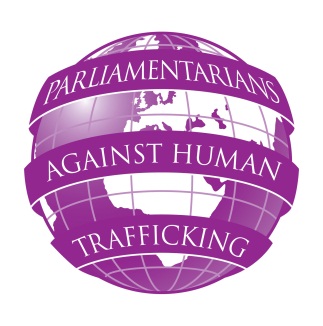 PARLIAMENTARIANS AGAINST HUMAN TRAFFICKINGSEMINAR ON ANTI TRAFFICKING LEGISLATIONON PROTECTION OF VICTIMSROME, ITALYTHURSDAY 22 MARCH 2012Wednesday 21March 2012 Leon’s Place Hotel, Via 20 Settembre, 90, 00187 Rome19:30 – 21:00		Working ReceptionIncluding strategic planning session: The future shape of the European 	network			Refreshments will be providedThursday 22 March 2012Italian Senate, Palazzo Madama, Rome8:30 – 8:45		Bus transfer departs hotel8:45 – 9:15		Registration of participants9:15– 9:30		Welcome and introduction Senator Filippo Berselli, Chairman of Justice Commission, Italian Senate  Anthony Steen, Human Trafficking Foundation, UK9:30 – 9:40		Project update			Stana Buchowska, Project Co-ordinator9:40 – 10:40		Keynote speeches:The Italian experience: Anti-Trafficking Legislation on identification, protection and assistance to victims of Trafficking: Corrado Lembo, Chief Prosecutor of the Prosecutor Office at the Court of Santa Maria Capua VetereGiusto Sciacchitano. Deputy Prosecutor of the National Antimafia Office, on: international collaboration in protection and assistance to victims of traffickingAnti-trafficking legislation on the protection of victims: development perspectives - Senator Alberto Maritati, Italian Senate10:40 – 11:00		Coffee break11:00 – 13:00	Progress in establishing groups/ activity in your countryCountries overview: what is being done about:victim identification protection assistancereintegrationPanellists from Cyprus, Germany, Lithuania, Poland, Romania, Slovenia, Spain, UK			Panel discussion followed by Q&A sessionPanel discussion Chair: Baroness Elizabeth Butler- Sloss GBE13:00 – 14:15	Lunch break14:15 – 15:45	What can we learn from case studies on victim protection in Italy?	1) Senior Officer of the Carabinieri -TBC	2) Maria Pia Vigilante, chairwoman of the Association "La Giraffa”	followed by Q and A session 	Chairperson:  Baerbel Heide Uhl 15:45 – 16:00		Conclusions of the meetingStana Buchowska, Project Co-ordinator	End of the seminar